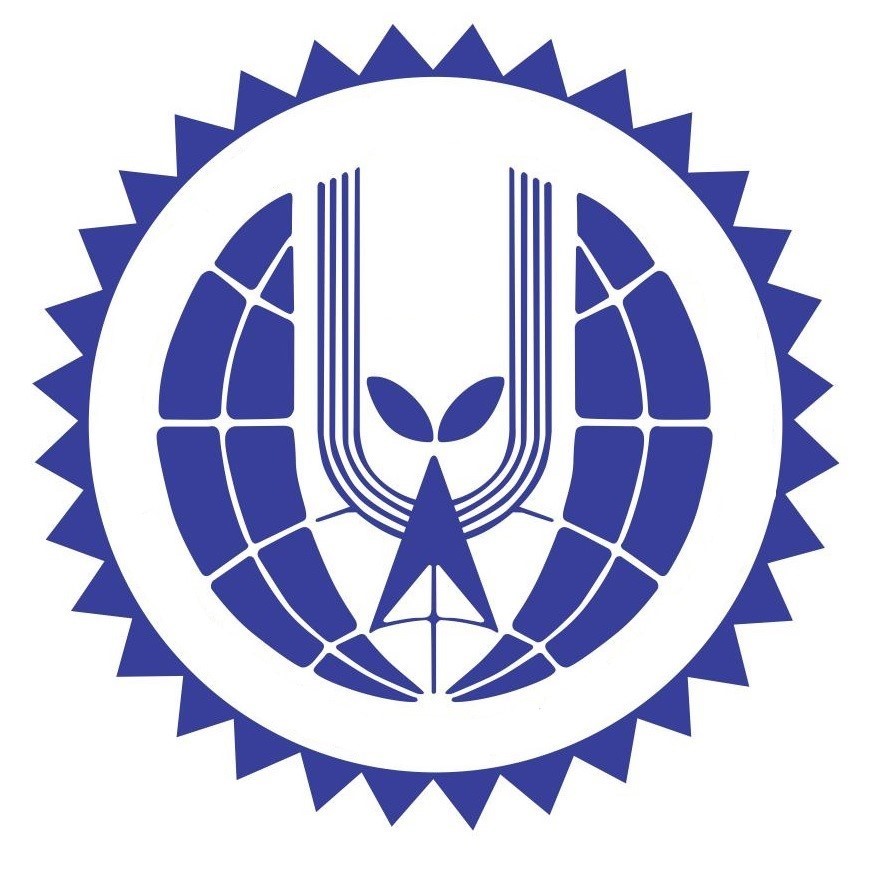 The 54 th
WORLD SCHOOLCHILDREN’S ART EXHIBITION
July 29 ~ August 20 2023
Nan-Hai Gallery of
National Taiwan Art Education Center
Taipei, Republic of China (Taiwan)Purpose：
The purpose of the exhibition is to promote cross-cultural understanding and friendship among the young generation through the exchange of children’s art work.Organizers：
The Association for Education through Art, Republic of China and the Association of Formative Art Education for the Republic of ChinaEligibility for participants：
Schoolchildren aged 6-15Art Works：Varieties：
Oil paintings, water colors, wood cut prints, pencil sketches, crayon drawings, pastels, collages, etchings, graphic designs…etc.Size：
Within 55cm X 40cmNumber：
One piece from each childThe following information is requested to be given in English if possible.Full Name, Sex, Age, NationalityName and address of the school or institution. (If you cannot clear custom as organization, please noted it for staff)Deadline：
All entries must arrive no later than last post on April 15, 2023.Committee of Judges：
Artists, educators, psychologists, and art educators in Republic of China (Taiwan) as well as several other countries such as Japan, Malaysia, and USA will be invited to serve as judges on the committee.Prizes：
According to the recommendation of the Committee of Judges, certificates and/or medals will be presented to the selected participants whose works exhibit excellence.Mail Address：
The Association for Education through Art, Republic of China
No. 43, Nanhai Rd., Taipei City, Taiwan 100
100臺灣台北市南海路43號(國立臺灣藝術教育館)Please list the participants in the form provided and attach identification label to the back of art work. For speedy process, please printed in English if possible. The rules can be downloaded from Arts Education Network. (http://ed.arte.gov.tw)For research purpose on the worldwide children’s art education, we would be grateful if you provide a copy of your plans for art lessons, teaching guides, art curriculum, or any new method/theories you are employing.Contact E-mail address：
Staff：s3985529@gmail.com